PRIJAVNICA 
ZA OCJENJIVANJE VINA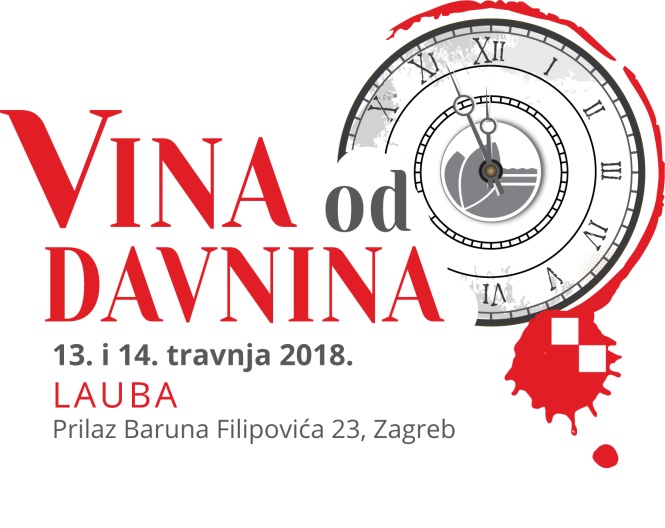 ZADNJI ROK ZA PRIJAVU: 19. 03. 2018.PODACI O VINUZa svaki prijavljeni uzorak vina na ocjenjivanje obavezno je dostaviti četiri (4) boce vina. Prijavnicu dostaviti zajedno s uzorcima vina na Agronomski fakultet ili u najbliži ured Hrvatske poljoprivredno-šumarske savjetodavne službe.Kontakt / Nataša Puhelek Puština / +385 91 4882 956 / natasa.puhelek@savjetodavna.hr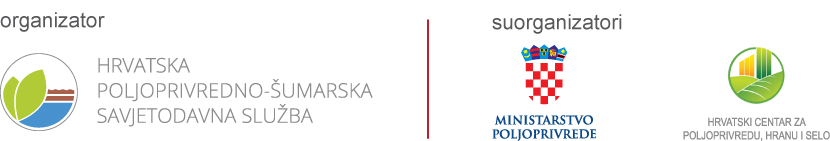 PODACI O VINARUPODACI O VINARUPODACI O VINARUNaziv AdresaOIBKontakt osobaTelefonMobitelWebE-adresaNaziv vina:Naziv vina:Naziv vina:Naziv vina:Boja vinaBoja vinaKategorija kakvoćeKategorija kakvoćeGodina berbeGodina berbeSorta ili sorte i njihov % u vinuSorta ili sorte i njihov % u vinuAlkohol vol %:Alkohol vol %:Ukupna kiselost g/L:Ukupna kiselost g/L:Hlapiva kiselost g/L:Hlapiva kiselost g/L:Količina reducirajućeg šećera g/L:Količina reducirajućeg šećera g/L:MJESTO I DATUMPOTPISZAPRIMIO